Об утверждении порядка установленияи оценки применения содержащихсяв муниципальных нормативных правовых актах обязательных требований, оценкасоблюдения которых осуществляется в рамках муниципального контроляВ соответствии с Федеральным законом от 31.07.2020 №247-ФЗ №Об обязательных требованиях в Российской Федерации», пунктом 6.1 статьи 7 Федерального закона от 06.10.2003 №131-ФЗ «Об общих принципах организации местного самоуправления в Российской Федерации»:1. Утвердить Порядок установления и оценки применения, содержащихся в муниципальных нормативных правовых актах обязательных требований, оценка соблюдения которых осуществляется в рамках муниципального контроля, согласно приложению.2. Опубликовать настоящее постановление и приложение к нему в газете «Когалымский вестник» и разместить на официальном сайте Администрации города Когалыма в информационно-телекоммуникационной сети «Интернет» (www.admkogalym.ru).3. Настоящее постановление вступает в силу после его официального опубликования.4. Контроль за выполнением постановления оставляю за собой.Порядок установления и оценки применения содержащихсяв муниципальных нормативных правовых актах обязательныхтребований, оценка соблюдения которых осуществляетсяв рамках муниципального контроля1. Общие положения1.1. Настоящий Порядок разработан в соответствии с частью 5 статьи 2 Федерального закона от 31.07.2020 №247-ФЗ «Об обязательных требованиях в Российской Федерации» (далее - Федеральный закон №247-ФЗ) и определяет правовые и организационные основы установления в проектах постановлений Администрации города Когалыма, проектах решений Думы города Когалыма, вносимых в качестве правотворческой инициативы главой города Когалыма в Думу города Когалыма (далее - проекты муниципальных нормативных правовых актов), обязательных требований, которые связаны с осуществлением предпринимательской и иной экономической деятельности и оценка соблюдения которых осуществляется в рамках муниципального контроля, привлечения к административной ответственности (далее - обязательные требования), и определяет порядок оценки применения, содержащихся в муниципальных нормативных правовых актах города Когалыма, обязательных требований.1.2. Понятия, используемые в настоящем Порядке, используются в тех же значениях, что и в нормативных правовых актах Российской Федерации, Ханты-Мансийского автономного округа - Югры и муниципальных правовых актах города Когалыма.2. Порядок установления обязательных требований2.1. Структурными подразделениями Администрации города Когалыма, ответственными за подготовку проектов муниципальных нормативных правовых актов (далее - разработчики), при установлении обязательных требований должны быть соблюдены принципы, установленные статьей 4 Федерального закона №247-ФЗ.2.2. В проектах муниципальных правовых актов, устанавливающих обязательные требования, определяются:а) содержание обязательных требований (условия, ограничения, запреты, обязанности);б) лица, обязанные соблюдать обязательные требования;в) в зависимости от объекта установления обязательных требований:- осуществляемая деятельность, совершаемые действия, в отношении которых устанавливаются обязательные требования;- лица и используемые объекты, к которым предъявляются обязательные требования при осуществлении деятельности, совершении действий;- результаты осуществления деятельности, совершения действий, в отношении которых устанавливаются обязательные требования;г) формы оценки соблюдения обязательных требований;д) структурные подразделения Администрации города Когалыма, муниципальные организации, осуществляющие оценку соблюдения обязательных требований.2.3. Муниципальный нормативный правовой акт, устанавливающий обязательные требования, должен вступать в силу с учетом требований, установленных частями 1, 2 статьи 3 Федерального закона №247-ФЗ.Проектом муниципального нормативного правового акта должен предусматриваться срок его действия, который не может превышать шесть лет со дня его вступления в силу.По результатам оценки применения обязательных требований в порядке, определенном разделом 3 настоящего Порядка, может быть принято решение о продлении установленного муниципальным нормативным правовым актом города Когалыма, содержащим обязательные требования, срока его действия не более чем на шесть лет.2.4. В целях обеспечения возможности проведения публичного (общественного) обсуждения проекта муниципального нормативного правового акта разработчик обеспечивает его размещение на официальном сайте Администрации города Когалыма в информационно-телекоммуникационной сети «Интернет» (далее - официальный сайт) с указанием информации о сроках проведения публичного обсуждения, о наименовании разработчика, о его местонахождении и электронном адресе, по которому можно направить (представить) предложения (замечания).Срок проведения публичного (общественного) обсуждения и направления предложений (замечаний) не может быть меньше 5 календарных дней.Предложения (замечания) граждане, организации могут направить по электронному адресу, указанному на официальном сайте, или представить их лично разработчику. По внесенным предложениям (замечаниям) разработчик принимает меры по доработке проекта муниципального нормативного правового акта, а в случае несогласия - готовит дополнение к пояснительной записке, в котором указывает основания своего несогласия (возражения). О результатах рассмотрения предложений (замечаний) разработчик в течение 10 календарных дней со дня регистрации соответствующих предложений (замечаний) в письменной форме информирует автора предложений (замечаний) способом, которым предложения (замечания) поступили разработчику.2.5. В случае, если в отношении проекта муниципального нормативного правового акта необходимо проведение процедуры оценки регулирующего воздействия публичное обсуждение проекта муниципального нормативного правового акта обеспечивается путем проведения публичных консультаций.2.6. После проведения публичного (общественного) обсуждения проект муниципального нормативного правового акта, пояснительная записка с перечнем предложений, поступивших во время публичного (общественного) обсуждения, направляется в управления по правовым вопросам в целях проведения антикоррупционной экспертизы и экспертизы на предмет выявления положений, содержащих возможные риски нарушения антимонопольного законодательства в соответствии с установленными порядками.3. Порядок оценки применения обязательных требований3.1. Целью оценки применения обязательных требований является оценка достижения целей введения обязательных требований, комплексная оценка системы обязательных требований в соответствующей сфере регулирования, оценка эффективности введения обязательных требований, выявление избыточных обязательных требований.3.2. Процедура оценки применения обязательных требований включает следующие этапы:а) формирование разработчиком проекта доклада о достижении целей введения обязательных требований (далее - доклад), его публичное обсуждение на официальном сайте, доработка проекта доклада с учетом результатов его публичного обсуждения, утверждение и направление доклада для рассмотрения в Комиссию по рассмотрению муниципальных нормативных правовых актов, содержащих обязательные требования, которые связаны с осуществлением предпринимательской и иной экономической деятельности и оценка соблюдения которых осуществляется в рамках муниципального контроля, привлечения к административной ответственности (далее - Комиссия), состав и порядок работы которой утверждается распоряжением Администрации города Когалыма;б) рассмотрение доклада Комиссией и принятие одной из рекомендаций, указанных в пункте 3.14 настоящего Порядка.3.3. Разработчик за один год до окончания срока действия муниципального нормативного правового акта, устанавливающего обязательные требования, проводит оценку применения обязательных требований в отношении указанного муниципального нормативного правового акта в соответствии с целью, предусмотренной в пункте 3.1 настоящего Порядка, и готовит проект доклада, включающего информацию, указанную в пунктах 3.5 - 3.8 настоящего Порядка.3.4. Источниками информации для подготовки доклада являются:а) результаты мониторинга правоприменения муниципальных нормативных правовых актов, содержащих обязательные требования;б) результаты анализа осуществления контрольной деятельности;в) результаты анализа административной и судебной практики;г) обращения, предложения и замечания субъектов предпринимательской и иной экономической деятельности, к которым применяются обязательные требования, содержащиеся в муниципальном нормативном правовом акте (далее - субъекты регулирования);д) позиции структурных подразделений Администрации города Когалыма, в том числе полученные при разработке проекта муниципального нормативного правового акта на этапе проведения оценки регулирующего воздействия и иных экспертиз.3.5. В доклад включается следующая информация:а) общая характеристика системы оцениваемых обязательных требований в соответствующей сфере регулирования;б) результаты оценки достижения целей введения обязательных требований;в) выводы и предложения по итогам оценки достижения целей введения обязательных требований.3.6. Общая характеристика системы оцениваемых обязательных требований в соответствующей сфере регулирования должна включать следующие сведения:а) общая характеристика регулируемых общественных отношений, включая сферу осуществления предпринимательской и иной экономической деятельности и конкретные общественные отношения (группы общественных отношений), на регулирование которых направлена система обязательных требований;б) нормативно обоснованный перечень охраняемых законом ценностей, защищаемых в рамках соответствующей сферы регулирования;в) цели введения обязательных требований в соответствующей сфере регулирования (снижение (устранение) рисков причинения вреда (ущерба) охраняемым законом ценностям с указанием конкретных рисков);г) наименование и реквизиты муниципального нормативного правового акта, содержащего обязательные требования;д) перечень содержащихся в муниципальном нормативном правовом акте обязательных требований;е) сведения о внесенных в муниципальный нормативный правовой акт изменениях (при наличии);ж) сведения о полномочиях Администрации города Когалыма на установление обязательных требований;з) период действия муниципального нормативного правового акта и его отдельных положений.3.7. Результаты оценки достижения целей введения обязательных требований должны содержать следующую информацию применительно к системе обязательных требований в соответствующей сфере регулирования:а) соблюдение принципов установления и оценки применения обязательных требований, установленных Федеральным законом №247-ФЗ;б) достижение целей введения обязательных требований (снижение (устранение) рисков причинения вреда (ущерба) охраняемым законом ценностям);в) информация о динамике ведения предпринимательской деятельности в соответствующей сфере;г) изменение бюджетных расходов и доходов от реализации предусмотренных муниципальным нормативным правовым актом функций, полномочий, обязанностей и прав органов местного самоуправления;д) сведения об уровне соблюдения обязательных требований в регулируемой сфере, в том числе данные о привлечении к ответственности за нарушение обязательных требований, о типовых и массовых нарушениях обязательных требований (в разрезе нарушенных обязательных требований);е) количество и содержание обращений субъектов регулирования к разработчику, связанных с применением обязательных требований;ж) количество и содержание вступивших в законную силу судебных актов, связанных с применением обязательных требований, по делам об оспаривании муниципальных нормативных правовых актов, об обжаловании постановлений административной комиссии города Когалыма о привлечении лиц к административной ответственности;з) анализ влияния социально-экономических последствий реализации установленных обязательных требований на деятельность субъектов предпринимательской и иной экономической деятельности, в том числе субъектов малого и среднего предпринимательства.3.8. Выводы и предложения по итогам оценки достижения целей введения обязательных требований должны содержать один из следующих выводов:а) о целесообразности дальнейшего применения обязательных требований с внесением изменений в муниципальный нормативный правовой акт в части продления срока его действия (с указанием срока продления не более чем на шесть лет);б) о целесообразности дальнейшего применения обязательных требований с внесением изменений в муниципальный нормативный правовой акт в части, устанавливающей обязательные требования, и в части продления срока его действия (с указанием срока продления не более чем на шесть лет);в) о нецелесообразности дальнейшего применения обязательных требований и признании утратившим силу муниципального нормативного правового акта, содержащего обязательные требования.3.9. Выводы, предусмотренные подпунктами «б», «в» пункта 3.8 настоящего Порядка, формулируются при выявлении одного или нескольких из следующих случаев:а) невозможность исполнения обязательных требований, устанавливаемая в том числе при выявлении отрицательной динамики ведения предпринимательской деятельности, избыточности требований, несоразмерности расходов на их исполнение и администрирование с положительным эффектом (положительным влиянием на снижение рисков, в целях предупреждения которых установлены обязательные требования) от их исполнения и соблюдения;б) наличие дублирующих и (или) аналогичных по содержанию обязательных требований в нескольких муниципальных нормативных правовых актах;в) наличие в различных муниципальных нормативных правовых актах противоречащих друг другу обязательных требований;г) отсутствие однозначных критериев оценки соблюдения обязательных требований;д) наличие в муниципальном нормативном правовом акте неопределенных понятий, некорректных и (или) неоднозначных формулировок, не позволяющих единообразно применять и (или) исполнять обязательные требования;е) наличие неактуальных требований, не соответствующих современному уровню развития науки и техники и (или) негативно влияющих на развитие предпринимательской деятельности и технологий;ж) несоответствие системы обязательных требований или отдельных обязательных требований принципам Федерального закона №247-ФЗ, вышестоящим нормативным правовым актам;з) отсутствие у Администрации города Когалыма предусмотренных законодательством Российской Федерации, Ханты-Мансийского автономного округа - Югры, муниципальными правовыми актами полномочий по установлению соответствующих обязательных требований.3.10. Вывод, предусмотренный подпунктом «а» пункта 3.8 настоящего Порядка, формулируется при отсутствии случаев, предусмотренных подпунктами «а» - «з» пункта 3.9 настоящего Порядка.3.11. В целях публичного обсуждения проекта доклада разработчик размещает проект доклада на официальном сайте не позднее 10 календарных дней со дня наступления срока, указанного в пункте 3.3 настоящего Порядка.Срок публичного обсуждения проекта доклада не может составлять менее 5 календарных дней со дня его размещения на официальном сайте.Предложения (замечания) граждане, организации могут направить по электронному адресу, указанному на официальном сайте, или представить их лично разработчику.3.12. Разработчик рассматривает все предложения, поступившие через официальный сайт в установленный срок в связи с проведением публичного обсуждения проекта доклада.В случае согласия с поступившими предложениями (замечаниями) разработчик в течение 20 календарных дней со дня истечения срока публичного обсуждения проекта доклада, указанного в абзаце втором пункта 3.11 настоящего Порядка, осуществляет доработку проекта доклада и отражает поступившие предложения (замечания) в проекте доклада.В случае несогласия с поступившими предложениями (замечаниями) разработчик в пределах срока, указанного в абзаце втором настоящего пункта, готовит мотивированные пояснения и отражает их в проекте доклада.О результатах рассмотрения предложений (замечаний) разработчик в течение 30 календарных дней со дня регистрации соответствующих предложений (замечаний) в письменной форме информирует автора предложений (замечаний) способом, которым предложения (замечания) поступили разработчику.3.13. Разработчик в течение 5 календарных дней со дня истечения срока, указанного в абзаце втором пункта 3.12 настоящего Порядка, направляет доработанный доклад, подписанный руководителем разработчика, для рассмотрения на Комиссию с одновременным размещением доклада на официальном сайте.3.14. Комиссия рассматривает доклад на заседании и принимает одно из следующих решений:а) о необходимости дальнейшего применения обязательных требований с внесением изменений в муниципальный нормативный правовой акт города Когалыма в части продления срока его действия (с указанием срока продления не более чем на шесть лет);б) о необходимости дальнейшего применения обязательных требований с внесением изменений в муниципальный нормативный правовой акт в части, устанавливающей обязательные требования, и в части продления срока его действия (с указанием срока продления не более чем на шесть лет);в) об отсутствии необходимости дальнейшего применения обязательных требований и признании утратившим силу муниципального нормативного правового акта города Когалыма, содержащего обязательные требования.3.15. Разработчик в течение 10 рабочих дней со дня принятия Комиссией одного из решений, указанных в пункте 3.14 настоящего Порядка, подготавливает и размещает на официальном сайте информацию о результатах оценки применения обязательных требований.3.16. На основании решения Комиссии разработчик подготавливает соответствующий проект муниципального нормативного правового акта (о внесении изменений, о признании утратившим силу) не позднее 100 дней до окончания срока действия муниципального правового акта об установлении обязательных требований.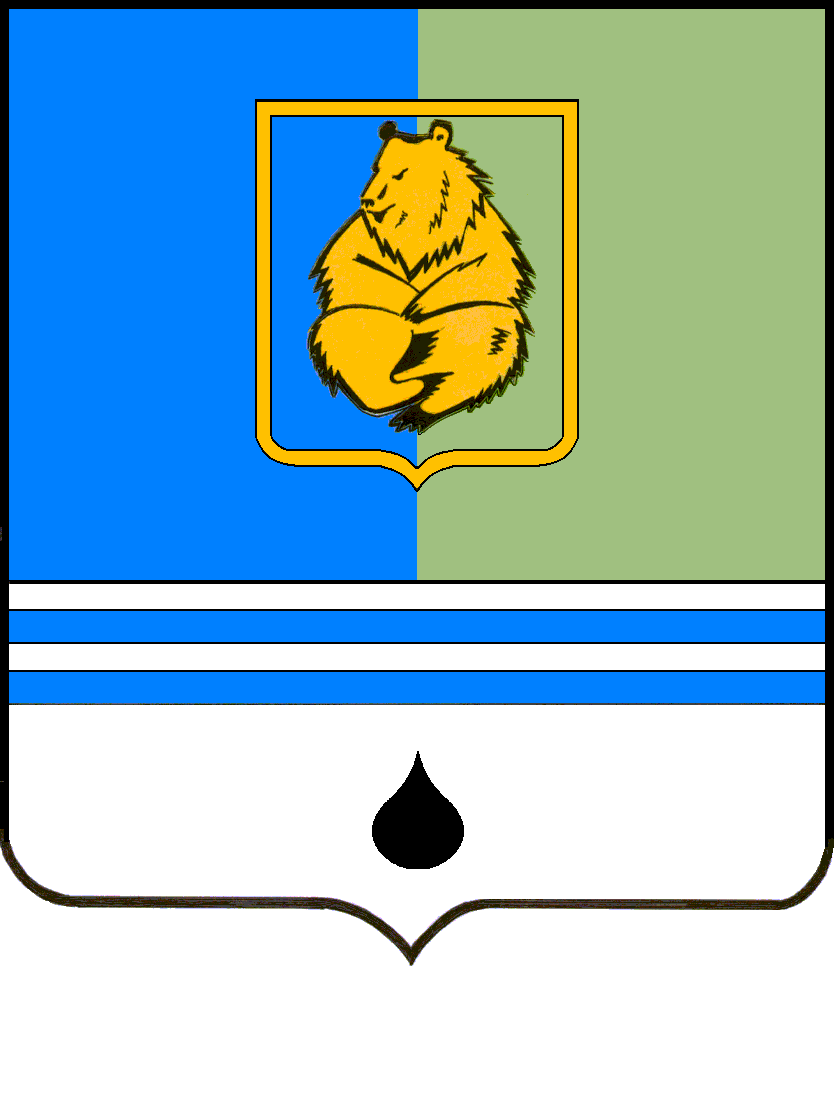 ПОСТАНОВЛЕНИЕАДМИНИСТРАЦИИ ГОРОДА КОГАЛЫМАХанты-Мансийского автономного округа - ЮгрыПОСТАНОВЛЕНИЕАДМИНИСТРАЦИИ ГОРОДА КОГАЛЫМАХанты-Мансийского автономного округа - ЮгрыПОСТАНОВЛЕНИЕАДМИНИСТРАЦИИ ГОРОДА КОГАЛЫМАХанты-Мансийского автономного округа - ЮгрыПОСТАНОВЛЕНИЕАДМИНИСТРАЦИИ ГОРОДА КОГАЛЫМАХанты-Мансийского автономного округа - Югрыот [Дата документа]от [Дата документа]№ [Номер документа]№ [Номер документа]ДОКУМЕНТ ПОДПИСАН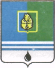 ЭЛЕКТРОННОЙ ПОДПИСЬЮСертификат  [Номер сертификата 1]Владелец [Владелец сертификата 1]Действителен с [ДатаС 1] по [ДатаПо 1]Приложение к постановлению Администрациигорода КогалымаПриложение к постановлению Администрациигорода Когалымаот [Дата документа] № [Номер документа]